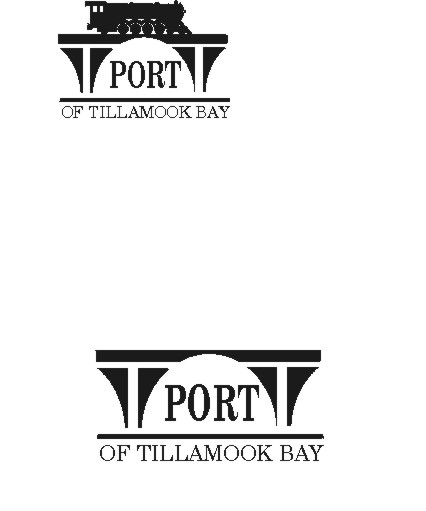 AGENDA POTB BOARD OF COMMISSIONERS REGULAR MONTHLY MEETING PORT OFFICE, 4000 BLIMP BLVD., TILLAMOOK – CONFERENCE ROOMWEDNESDAY, APRIL 17, 2024 AT 6:00 P.M.  https://us02web.zoom.us/j/83129151116?pwd=dkFRM0VsWlk1U04yQnh6UU00ekNndz09Any comments or written testimony, if allowed, may be submitted to mbradley@potb.org up to 3:00 pm on the afternoon of the meeting6:00 Call to Order, Recognition of Persons Present, and Public Comment for Items Not on the Agenda (2-minute limit, or as Board President Desires)6:03 Second Reading by title only and Public Hearing: Ordinance #8, Amendment #1 regarding a Transportation Utility Maintenance Program and Fee6:05 Presentation from the Partners for Rural Food Systems, update on Food Hub Project – Nan Devlin and Ken Henson6:25 Discussion with Stimson Lumber – Bernie McNamee, Stimson Lumber Co. CFO6:40 Consent Agenda (Action)Minutes for March 20, 2024 Regular MeetingLease Order #24-09 Historical Rockaway Snack Shack, LLC; MP 840.69; Encroachment; AnnuallyLease Order #24-10 City of Wheeler; MP 833.11 – 832.84; Encroachments - Train Depot, Restrooms, and Parking; AnnuallyLease Order #24-11 Rockaway Beach Chamber of Commerce; MP 840.67; Caboose, Visitor Depot Center; and Paver Walkway Encroachment; Annually6:45 Air Museum Director Report – Rita Welch6:50 Office Administrator Report – Pami Boomer Monthly FinancialsCapital Projects UpdateBudget Committee meeting reminder: Wednesday, April 24, 2024 at noon with lunch served7:00  Discussion and Consideration of Ordinance #8, Amendment #1 regarding a Transportation Utility Maintenance Program and Fee (formerly Road Maintenance Fee) (Action)7:10 Discussion and Consideration of Resolution 2023-2024 #7, to set updated fees for the Transportation Utility Maintenance Program (Action)7:15 Discussion of Draft Ordinance #9 – Regulating Stormwater Pollution; Prescribing Charges, Rates and Fees, and Establishing Penalties for Noncompliance (Discuss, Consensus to move forward)7:20 Manager’s Written Report and Discussion - Michele Bradley7:25 Board Updates and Written Reports7:35 CommunicationsWednesday, April 24, 2024 Budget Committee Meeting, NoonWednesday, May 15, 2024 Board Meeting, 6:00 pmWednesday, June 19, 2024 Board Meeting/Juneteenth – NEED TO RESCHEDULE for holidayDiscuss July board meeting – GM Vacation dates7:40 Executive Session per ORS 192.660(2)(e) to conduct deliberations with person designated by the governing body to negotiate real property transactions and ORS 192.660 (2)(i) for the performance evaluation of a public employee.If needed, report out from Executive SessionAdjourn by 9:00